2.5.1 Model Examination Time Table 2022-2023BHILAI MAHILA MAHAVIDYALAYA, HOSPITAL SECTOR, BHILAISession 2022-2023Time Table: Science, Arts & Commerce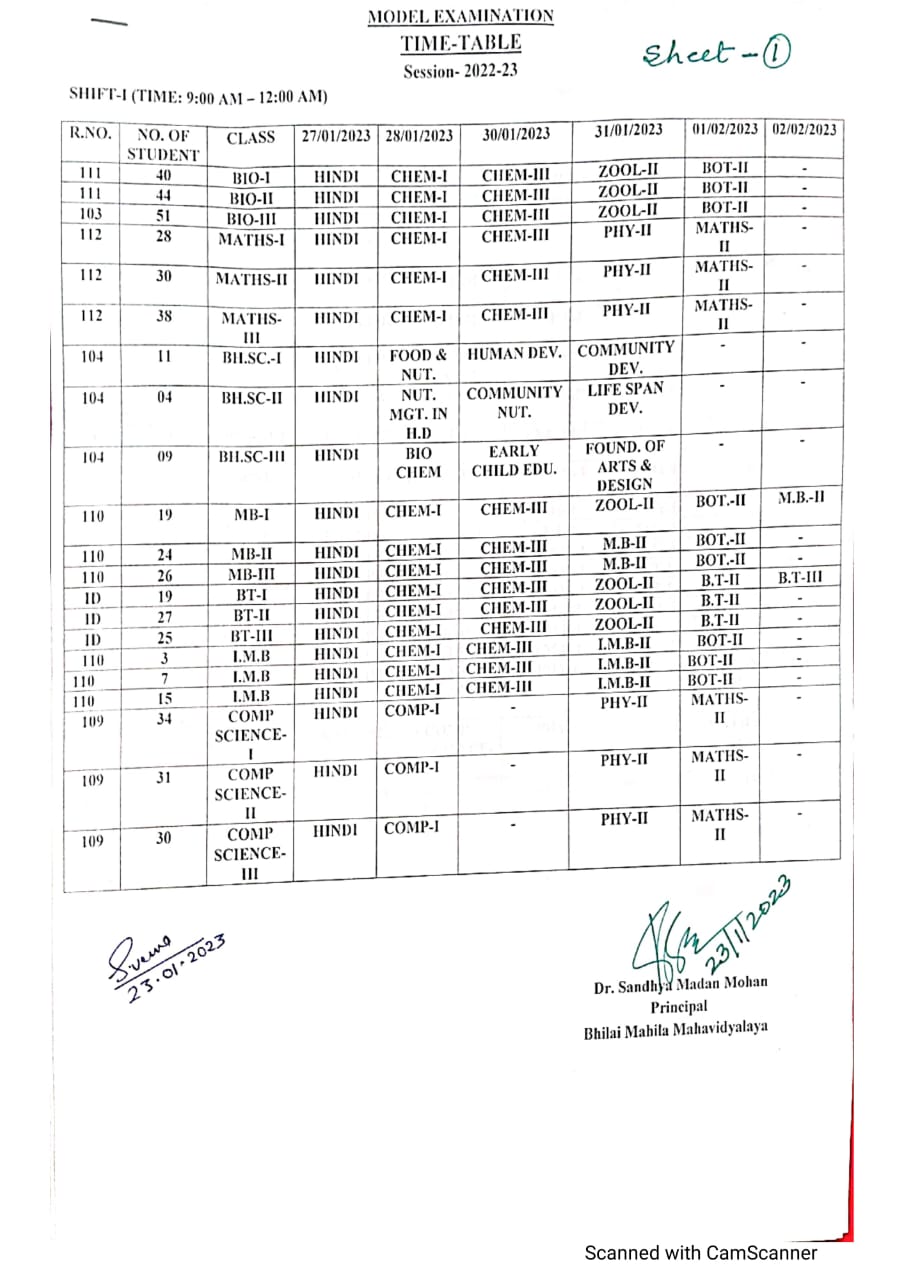 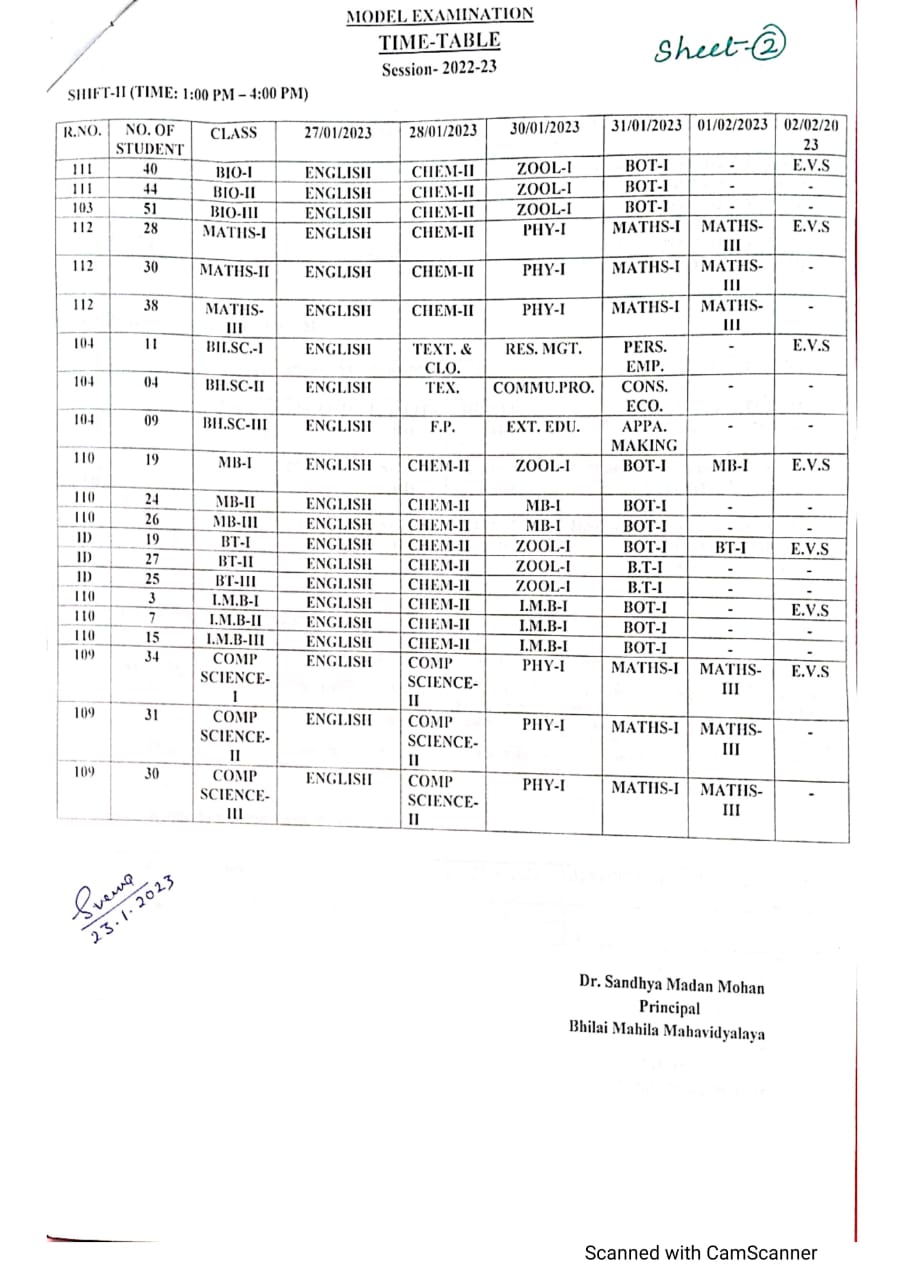 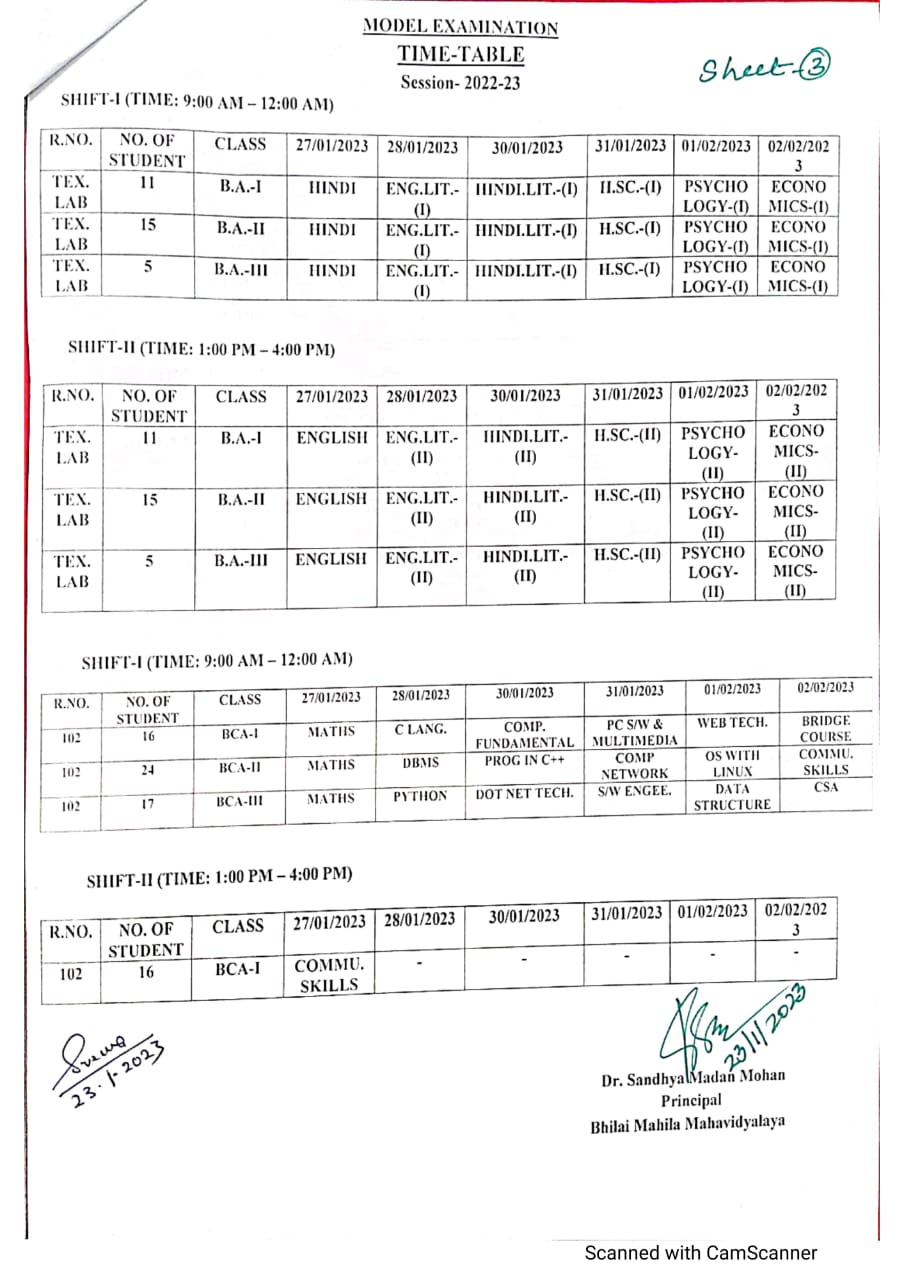 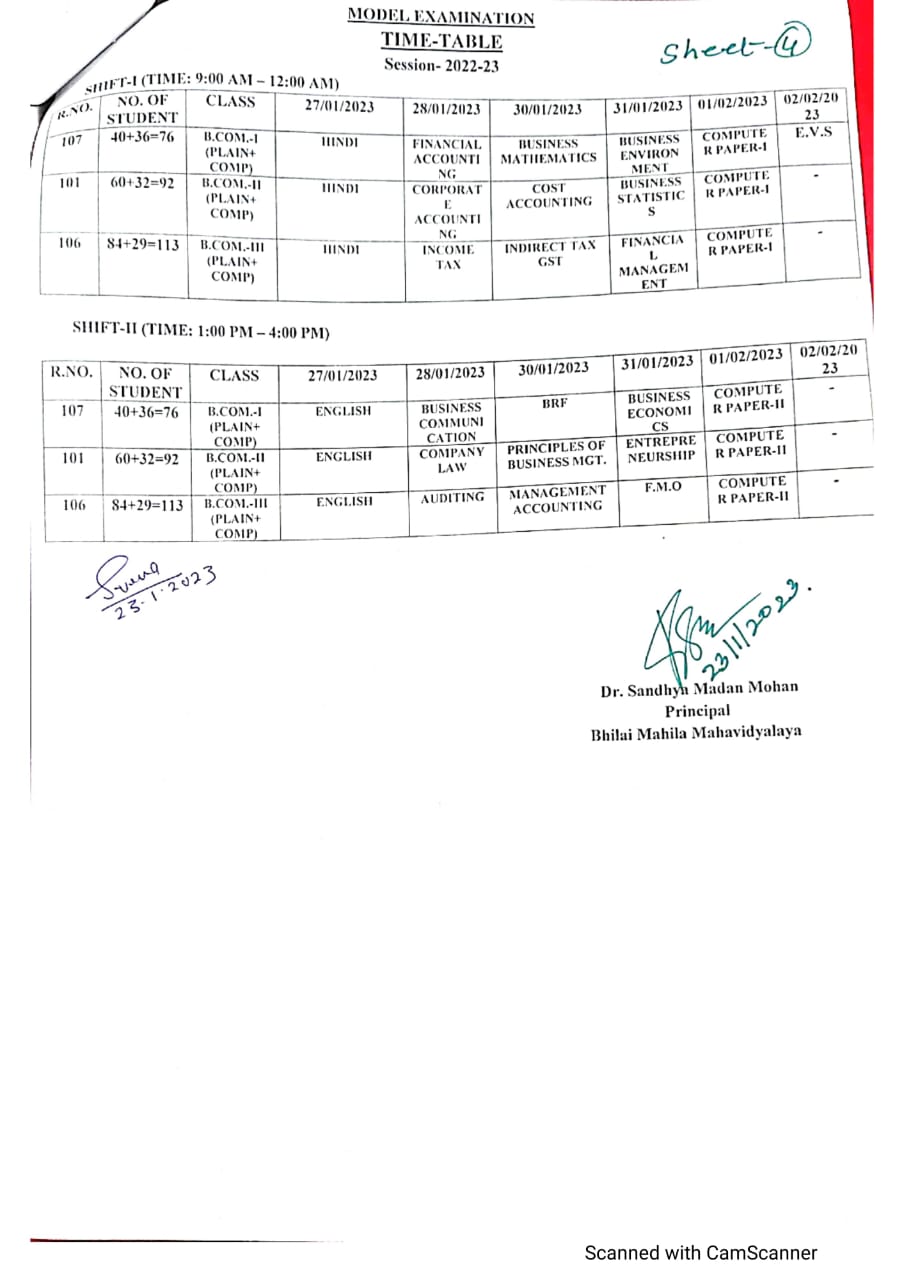 